§918.  CorporatorsCorporators, who shall elect members of the board of directors as provided in section 919, must consist of individuals and organizations classified as private sector corporators, public sector corporators and ex officio corporators.  [RR 2013, c. 2, §12 (COR).]1.  Private sector corporators.  Private sector corporators are those individuals, partnerships, firms, corporations and other organizations providing support annually to the foundation at a level determined by the board of directors.[PL 1997, c. 662, §1 (AMD).]2.  Public sector corporators.  Public sector corporators are those agencies of government and other organizations providing support annually to the foundation, at a level determined by the board of directors. For the purposes of this chapter, public sector corporators include: municipal and county government; councils of government; local and area development corporations; regional planning commissions; development districts; state agencies; higher educational facilities, including the components of the state university system, the Maine Maritime Academy, private colleges and postsecondary schools, and community colleges; and such other public or quasi-public entities as may be approved by the directors of the foundation.[PL 1997, c. 662, §2 (AMD); PL 2003, c. 20, Pt. OO, §2 (AMD); PL 2003, c. 20, Pt. OO, §4 (AFF).]3.  Ex officio corporators.  Ex officio corporators consist of the heads of the major state departments and agencies and the Chancellor of the University of Maine System. State department and agency heads include the following:Treasurer of State;Director of the Office of Policy Innovation and the Future;Commissioner of Economic and Community Development;Commissioner of Agriculture, Conservation and Forestry;Commissioner of Professional and Financial Regulation;Commissioner of Education;Commissioner of Environmental Protection;Commissioner of Administrative and Financial Services;Commissioner of Health and Human Services;Commissioner of Inland Fisheries and Wildlife;Commissioner of Labor;Commissioner of Marine Resources;Commissioner of Transportation;Chief Executive Officer of the Finance Authority of Maine;Executive Director of the Maine Municipal Bond Bank; andExecutive Director of the Maine State Housing Authority.[PL 2011, c. 655, Pt. EE, §13 (AMD); PL 2011, c. 655, Pt. EE, §30 (AFF); PL 2011, c. 657, Pt. W, §6 (REV); PL 2021, c. 293, Pt. A, §52 (REV).]4.  Voting rights.  Each corporator shall have a vote in such affairs of the foundation as may involve the corporators, provided that, in the case where the corporator is an organization and not an individual, the governing body of that organization shall designate the individual who is to exercise the voting right.[PL 1977, c. 548, §1 (NEW).]SECTION HISTORYPL 1977, c. 548, §1 (NEW). PL 1983, c. 636 (AMD). PL 1985, c. 779, §38 (AMD). PL 1985, c. 785, §A87 (AMD). PL 1987, c. 402, §A88 (AMD). PL 1989, c. 443, §19 (AMD). PL 1989, c. 700, §A36 (AMD). PL 1991, c. 780, §Y113 (AMD). PL 1993, c. 349, §24 (AMD). RR 1995, c. 2, §19 (COR). PL 1997, c. 662, §§1,2 (AMD). PL 2001, c. 354, §3 (AMD). RR 2003, c. 2, §14 (COR). PL 2003, c. 20, §OO2 (AMD). PL 2003, c. 20, §OO4 (AFF). PL 2011, c. 655, Pt. EE, §13 (AMD). PL 2011, c. 655, Pt. EE, §30 (AFF). PL 2011, c. 657, Pt. W, §6 (REV). RR 2013, c. 2, §12 (COR). PL 2021, c. 293, Pt. A, §52 (REV). The State of Maine claims a copyright in its codified statutes. If you intend to republish this material, we require that you include the following disclaimer in your publication:All copyrights and other rights to statutory text are reserved by the State of Maine. The text included in this publication reflects changes made through the First Regular and First Special Session of the 131st Maine Legislature and is current through November 1, 2023
                    . The text is subject to change without notice. It is a version that has not been officially certified by the Secretary of State. Refer to the Maine Revised Statutes Annotated and supplements for certified text.
                The Office of the Revisor of Statutes also requests that you send us one copy of any statutory publication you may produce. Our goal is not to restrict publishing activity, but to keep track of who is publishing what, to identify any needless duplication and to preserve the State's copyright rights.PLEASE NOTE: The Revisor's Office cannot perform research for or provide legal advice or interpretation of Maine law to the public. If you need legal assistance, please contact a qualified attorney.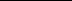 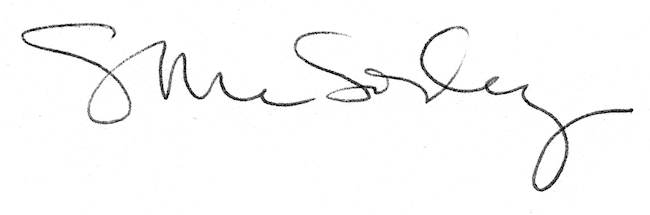 